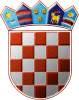 	REPUBLIKA HRVATSKA	DRŽAVNO IZBORNO POVJERENSTVO	REPUBLIKE HRVATSKEKLASA:	003-08/18-01/01URBROJ:	507-02/05-18-34/1Zagreb, 	14. studenog 2018.IZVADAK IZ ZAPISNIKA142. sjednice Državnog izbornog povjerenstva Republike Hrvatskeodržane korištenjem elektroničkih sredstava komunikacije (e-poštom) podredno telefonskim putem 30. studenog 2018. u 13,30 sati Dnevni red je prihvaćen te je na sjednici usvojeno:Ad.1. Tekst Ugovora o nabavi usluge izvođenja interventnih radova za konzerviranje gradilišta na objektu Državnog izbornog povjerenstva Republike Hrvatske u Zagrebu, Visoka 15Ad.2. Tekst Ugovora o izvođenju stručnog nadzora u gradnji i poslova koordinatora zaštite na radu (koordinator II)Tajnica                           				      Predsjednik        Albina Rosandić, v.r.                    			 	    Đuro Sessa, v.r.